MENINGKATKAN MOTIVASI DAN HASIL BELAJAR SISWA KELAS IV SDN LINGGABUDI DALAM PEMBELAJARAN IPS SD PADA MATERI KEGIATAN EKONOMI DALAM MEMANFAATKAN SUMBER DAYA ALAM DENGAN MENERAPKAN METODE PEMBELAJARAN BERMAIN PERAN ( ROLE PLAYING).(Penelitian Tindakan Kelas Pada Siswa Kelas IV SDN Linggabudi kota Cimahi Tahun Ajaran 2014/2015)SKRIPSIDiajukan untuk melengkapi salah satu syarat memperoleh gelar Sarjana Pendidikan Oleh CHRISTANTINA ALFATRIA WARDHANI115060074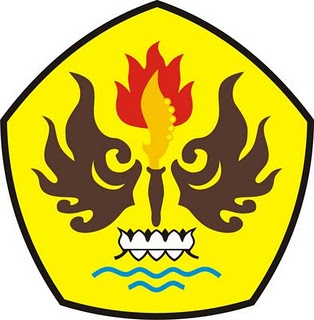 PROGRAM STUDI PENDIDIKAN GURU SEKOLAH DASARFAKULTAS KEGURUAN DAN ILMU PENDIDIKANUNIVERSITAS PASUNDAN BANDUNG2015